РАЗЪЯСНЕНИЕположений конкурсной документации № 2/2017открытого конкурса на право осуществления перевозок по муниципальным маршрутам регулярных перевозок пассажиров и багажа автомобильным транспортом по нерегулируемым тарифам в границах муниципального образования город Краснодар(далее – конкурсная документация)Заместитель директора департамента,начальник отдела организации перевозокдепартамента транспорта администрациимуниципального образованиягород Краснодар															                 Т.О.Таганов№п/пРаздел конкурсной документации или извещенияСодержание запроса на разъяснение положений конкурсной документации или извещения Разъяснение положений конкурсной документации или извещенияРаздел 3 конкурсной документацииПодпунктом 2 пункта 3.1 раздела 3 установлены обязательные требования к участникам конкурса, в том числе наличие  на праве собственности или на ином законном основании транспортных средств, соответствующих требованиям, указанным в реестре маршрута регулярных перевозок, в отношении которого выдается свидетельство об осуществлении перевозок по маршруту регулярных перевозок, либо принятие на себя обязательства по приобретению таких транспортных средств в сроки, определенные конкурсной документацией.Прошу указать в каком разделе указан срок до которого необходимо приобрести транспортные средстваПунктом 17.1. Раздела 17 конкурсной документации определено, что юридическое лицо, индивидуальный предприниматель или уполномоченный участник договора простого товарищества, в отношении которого в соответствии с протоколом оценки и сопоставления заявок принято решение о выдаче свидетельства и карт маршрута регулярных перевозок (далее — карты маршрута), в срок, не превышающий трех рабочих дней после дня подведения итогов открытого конкурса, представляет организатору открытого конкурса заявление о выдаче свидетельства и карт маршрута с приложением копий свидетельств о регистрации транспортных средств и паспортов транспортных средств, которые планируется использовать для регулярных перевозок на маршруте, иных документов, подтверждающих право владения указанными транспортными средствами (договор аренды, лизинга и т.п.) в случае, если данные копии документов не представлялись в составе пакета документов, прилагаемых к заявке, а так же предоставляет сами указанные транспортные средства для осмотра на предмет их соответствия конкурсным критериям. 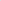 Таким образом, срок, до которого необходимо приобрести транспортные средства, должен быть достаточным для совершения действий, предусмотренных пунктом 17.1 конкурсной документации, в срок, установленный данным пунктом.Приложение № 1 к конкурсной документацииВ соответствии с утвержденной формой заявки, необходимо указать дату проведения конкурса.Что является началом проведения конкурса вскрытие конвертов с заявками, рассмотрение заявок на участие в конкурсе или заседание конкурсной комиссии по оценке и сопоставлению конкурсных заявок Пунктом 9 Приложения 2 к Конкурсной документации определено, что сведения о транспортных средствах, находившихся в распоряжении претендента на участие в открытом конкурсе, в течение одного года до даты проведения открытого конкурса (размещения на официальном сайте извещения о проведении открытого конкурса), в соответствии с приложением 5 к конкурсной документации (предоставляются в обязательном порядке).Таким образом, датой проведения открытого конкурса считается дата размещения на официальном сайте извещения о проведении открытого конкурса.Пункт 5 Приложение № 2 к конкурсной документацииК заявке прилагаются документы, подтверждающие наличие или отсутствие дорожно-транспортных происшествий, повлекших за собой человеческие жертвы или причинение вреда здоровью граждан и произошедших по вине юридического лица, индивидуального предпринимателя, участников договора простого товарищества или их работников в течение года, предшествующего дате проведения открытого конкурса, выданные ОГИБДД управления МВД России по городу Краснодару.За какой период необходимо представить справку, если дата проведения конкурса позже даты подачи претендентом заявки на участие в конкурсе?Пунктом 9 Приложения 2 к Конкурсной документации определено, что сведения о транспортных средствах, находившихся в распоряжении претендента на участие в открытом конкурсе, в течение одного года до даты проведения открытого конкурса (размещения на официальном сайте извещения о проведении открытого конкурса), в соответствии с приложением 5 к конкурсной документации (предоставляются в обязательном порядке).Таким образом, датой проведения открытого конкурса считается дата размещения на официальном сайте извещения о проведении открытого конкурса. Периодом, за который необходимо предоставить справку, является период в течение года до дня размещения на официальном сайте извещения о проведении открытого конкурса.Абзац 3 пункта 5.3 Конкурсной документацииДокументы в составе заявки прикладываются в порядке, указанном в приложении 2 к конкурсной документации.Если документы сложены в другом порядке, является ли это в соответствии с п. 12.3 основанием для не допускается к участию в открытом конкурсе.В соответствии с п. 10 раздела IV Постановления администрации муниципального образования город Краснодар от 27.02.2017 № 723 «О порядке организации регулярных перевозок пассажиров и багажа в границах муниципального образования город Краснодар» (далее – Постановление администрации МО город Краснодар № 723) основанием для отказа в допуске к конкурсу является несоответствие заявки на участие в конкурсе требованиям конкурсной документации.В соответствии с п. 23, п. 24 раздела VII Постановления администрации МО город Краснодар № 723 состав и содержание конкурсной документации определяет организатор конкурса. Конкурсная документация включает в себя форму заявки на участие в конкурсе с указанием перечня прилагаемых к ней документов, инструкцию по заполнению заявки и требования к оформлению прилагаемых к ней документов.В соответствии с п. 31 раздела VIII Постановления администрации МО город Краснодар № 723 для участия в конкурсе перевозчик подает заявку на участие в конкурсе в сроки и по форме, которые установлены конкурсной документацией.В соответствии с п.п. 3 п. 12.3. конкурсной документации претендент не допускается к участию в открытом конкурсе по конкретному лоту и (или) поданная им заявка признается не соответствующей конкурсной документации, если заявка и (или) прилагаемые к ней документы не соответствуют требованиям (одному из требований) к содержанию конкурсного предложения, форме и составу заявок, установленным конкурсной документацией и предмету открытого конкурса, указанному в извещении.Таким образом, любое нарушение требований п. 5.3. конкурсной документации, в том числе приложение документов в составе заявки в порядке ином, чем указано в приложении 2 к конкурсной документации, будет являться основанием для отказа в допуске к конкурсу по основаниям, предусмотренным п. 12.3. конкурсной документации.Раздел 20 Конкурсной документацииВ Приложении № 2 к конкурсной документации отсутствует перечень документов, прилагаемых к заявке которыми подтверждается сертификация транспортных средств на территории Российской Федерации, прохождении в установленном порядке государственного технического осмотра с использованием средств технического диагностирования, соответствие требованиям, установленным нормативными актами Российской Федерации, в части обеспечения информирования пассажиров об условиях выполнения перевозок и виде регулярных перевозок пассажиров и багажа, оборудование, внутреннее и внешнее оформление транспортных средств, предназначенных для перевозок пассажиров и багажа.Нужно ли претенденту на участие в конкурсе подтверждать соблюдение указанных требований, если нужно, то какие подтверждающие документы необходимо прилагать.Разделом 20. конкурсной документации определены требования к победителю конкурса либо единственному его участнику, определенному по результатам   конкурсных процедур. Претендент, подавая заявку на участие в открытом конкурсе, заявляет о своем согласии с условиями открытого конкурса, в соответствии с содержанием Приложения 1 к конкурсной документации, тем самым принимая на себя обязательства по соблюдению указанных условий.Таким образом, претенденту на участие в конкурсе дополнительно подтверждать соблюдение указанных требований, в случае признания его победителем конкурса либо единственным его участником, определенным по результатам   конкурсных процедур, не нужно.Раздел 13Шкала для оценки и сопоставления заявок на участие в открытом конкурсеКак будет производиться оценка критерия «Максимальный срок эксплуатации транспортных средств, предлагаемых юридическим лицом, индивидуальным предпринимателем или участниками договора простого товарищества для осуществления регулярных перевозок в течение срока действия свидетельства об осуществлении перевозок по маршруту регулярных перевозок. Балл начисляется за каждое транспортное средство.» и какими документами заявитель может подтвердить максимальный срок эксплуатации транспортных средств, предлагаемых для осуществления регулярных перевозок в течение срока действия свидетельстваВ соответствии с п. 10 Приложения 2 к Приказу Минтранса России № 331 от 10.11.2015 «Об утверждении формы бланка карты маршрута регулярных перевозок и порядка его заполнения», п. 7 Приложения 2 к Приказу Минтранса России № 332 от 10.11.2015 «Об утверждении формы бланка свидетельства об осуществлении перевозок по маршруту регулярных перевозок и порядка его заполнения»,  пункте 9 свидетельства и в пункте 6 карты маршрута соответственно указываются характеристики транспортного средства, влияющие на качество регулярных перевозок, если такие характеристики предусмотрены требованиями к осуществлению регулярных перевозок по нерегулируемым тарифам либо конкурсной заявкой юридического лица, индивидуального предпринимателя или уполномоченного участника договора простого товарищества, которым выдаются свидетельство и карты маршрута.Таким образом, в выдаваемых свидетельстве и картах маршрута будет внесена соответствующая информация о характеристиках транспортных средств типа «Максимальный срок эксплуатации транспортного средства ___ лет» с указанием числового значения лет, заявленного в конкурсном предложении победителя.Заявитель может подтвердить максимальный срок эксплуатации транспортных средств, предлагаемых для осуществления регулярных перевозок в течение срока действия свидетельства, на момент подачи заявки документами, указанными в Приложении 5 к  конкурсной документации, а так же сведениями, внесенными в конкурсное предложение.Приложение№ 6 к конкурсной документацииВ соответствии с пунктом 10 Перечня документов, прилагаемых к заявке на участие в открытом конкурсе, претендент на участие в конкурсе прилагает сведения о транспортных средствах, находившихся в собственности претендента на участие в открытом конкурсе в течение одного года до даты проведения открытого конкурса (размещения на официальном сайте извещения о проведении открытого конкурса), и выбывшие из его распоряжения в течение указанного периода, а в приложении № 6 к конкурсной документации указано что претендент на участие в конкурсе прикладывает сведения о транспортных средствах, находившиеся в распоряжении претендента на участие в открытом конкурсе в течение одного года до даты проведения открытого конкурса (размещения на официальном сайте извещения о проведении открытого конкурса).Сведения о каких транспортных средствах необходимо указывать в приложении № 6 В соответствии с п.1 ст. 209  «Гражданского кодекса Российской Федерации» собственнику принадлежат права владения, пользования и распоряжения своим имуществом.В соответствии с п.п.1 п.3 ст. 24 Федерального закона от 13.07.2015 № 220-ФЗ «Об организации регулярных перевозок пассажиров и багажа автомобильным транспортом и городским наземным электрическим транспортом в Российской Федерации и о внесении изменений в отдельные законодательные акты Российской Федерации» оценка и сопоставление заявок на участие в открытом конкурсе осуществляются по следующим критериям:1) количество дорожно-транспортных происшествий, повлекших за собой человеческие жертвы или причинение вреда здоровью граждан и произошедших по вине юридического лица, индивидуального предпринимателя, участников договора простого товарищества или их работников в течение года, предшествующего дате проведения открытого конкурса, в расчете на среднее количество транспортных средств, имевшихся в распоряжении юридического лица, индивидуального предпринимателя или участников договора простого товарищества в течение года, предшествующего дате проведения открытого конкурса.Таким образом, в приложении № 6 к конкурсной документации необходимо указывать сведения о транспортных средствах, находившихся в распоряжении претендента на участие в открытом конкурсе в течение одного года до даты проведения открытого конкурса (размещения на официальном сайте извещения о проведении открытого конкурса), и выбывших из его распоряжения в течение указанного периода.